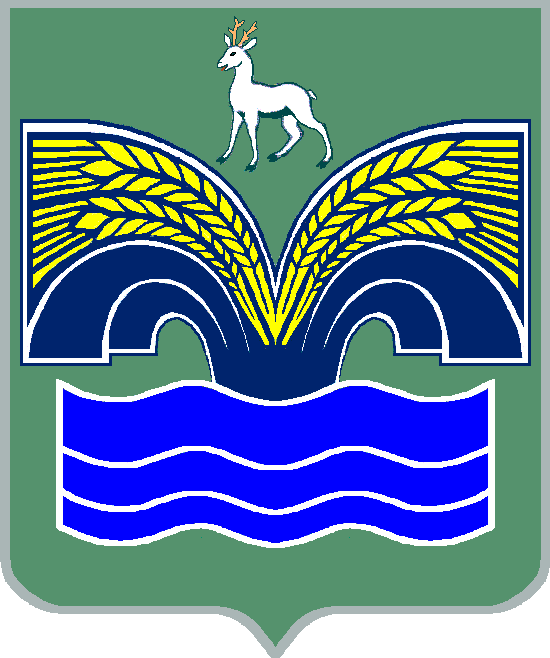 АДМИНИСТРАЦИЯМУНИЦИПАЛЬНОГО РАЙОНА КРАСНОЯРСКИЙСАМАРСКОЙ ОБЛАСТИПОСТАНОВЛЕНИЕот ______________________№ ________ О внесении изменений в муниципальную программу муниципального района Красноярский Самарской области  «Развитие культуры и туризма в муниципальном районе  Красноярский Самарской области на 2021 - 2024 годы»          В соответствии с п. 3 ч. 4 ст. 36 Федерального закона от 06.10.2003       № 131-ФЗ «Об общих принципах организации местного самоуправления в Российской Федерации», п.5 ст. 44 Устава муниципального района Красноярский Самарской области, принятого решением Собрания представителей муниципального района Красноярский Самарской области от 14.05.2015 № 20-СП, в связи с перераспределением денежных средств   Администрация муниципального района Красноярский Самарской области ПОСТАНОВЛЯЕТ:         1. Внести в муниципальную Программу муниципального района Красноярский Самарской области «Развитие культуры и туризма в муниципальном районе  Красноярский Самарской области на 2021 – 2024 годы», утверждённую постановлением администрации муниципального района Красноярский Самарской области от 10.02.2021 №29                                           (с изменениями от 26.11.2021 № 347, от 08.04.2022 № 76, от 26.08.2022 № 208, от 14.11.2022 № 304, от 07.02.2023 № 32, от 29.06.2023 № 183, от 30.01.2024 № 18, от 13.03.2024 № 58) (далее – Программа), следующие изменения:         1) в паспорте Программы разделы «Целевые индикаторы Программы» и «Объемы и источники финансирования Программы» изложить в редакции согласно приложению 1;         2) таблицу 1 «Перечень показателей (индикаторов), характеризующих достижение поставленной цели и задач Программы» раздела 3 «Целевые индикаторы и показатели, характеризующие ежегодный ход и итоги реализации Программы» изложить в редакции согласно приложению 2;         3) раздел 4 «Перечень мероприятий муниципальной Программы» изложить в редакции согласно приложению 3;         4) раздел 5 «Объемы и источники финансирования Программы» изложить в редакции согласно приложению 4.         2. Контроль за выполнением настоящего постановления возложить на руководителя МКУ Управление культуры муниципального района Красноярский Самарской области Тиханову Е.М.         3. Опубликовать настоящее постановление в газете «Красноярский вестник» и разместить на официальном сайте администрации муниципального района Красноярский Самарской области в сети «Интернет».4. Настоящее постановление вступает в силу со дня его официального опубликования.Глава района                                                                  Ю.А. ГоряиновТиханова  2-15-80                                                            ПРИЛОЖЕНИЕ 1                                                 к постановлению администрации                                                                                                                                                                                            муниципального районаКрасноярский Самарской областиот_____________ №___________«»	                                                                                                                                  ПРИЛОЖЕНИЕ 2                                                                                                                                   к постановлению администрации                                                                                                                                      муниципального районаКрасноярский Самарской области                                                                                                                                  от _____________ №__________«Таблица 1         Перечень показателей (индикаторов), характеризующих достижение поставленной цели и задач Программывыделенные значения показателей приведены в соответствие с муниципальным заданием, за базовый принимается 2020 год** у выделенных значений показателей за базовый принимается 2021 год*** у выделенных значений показателей за базовый принимается 2022 год»                                                                                                                             ПРИЛОЖЕНИЕ 3                                                                                                                                   к постановлению администрации                                                                                                                                      муниципального районаКрасноярский Самарской области                                                                                                                                     от __________ №___________«4. Перечень мероприятий муниципальной Программы Таблица 2»                                                                                       ПРИЛОЖЕНИЕ 4                                                 к постановлению администрации                                                                                                                                                                                                        муниципального районаКрасноярский Самарской области                                                                                                     от_____________ №___________«5. Объемы и источники финансирования Программы   Финансирование мероприятий Программы осуществляется за счет средств бюджета муниципального района Красноярский Самарской области и источников дополнительного финансирования (федерального, регионального бюджетов, бюджетов сельских поселений и внебюджетных источников).	Общий объем финансирования Программы составляет 543 487,00 тыс. рублей, в том числе:          за 2021 год – 115 736,00 тыс. рублей;          за 2022 год – 125 496,00 тыс. рублей;          за 2023 год – 140 691,00 тыс. рублей;          за 2024 год – 161 564,00 тыс. рублей;          - средства, поступившие из федерального бюджета – 4 955,00 тыс. рублей, из них:          за 2021 год – 337,00 тыс. рублей;          за 2022 год – 461,00 тыс. рублей;          за 2023 год – 512,00 тыс. рублей;          за 2024 год – 3 645,00 тыс. рублей;          - средства, поступившие из бюджета Самарской области 1 603,00 тыс. рублей, из них:          за 2021 год – 181,00 тыс. рублей;          за 2022 год – 259,00 тыс. рублей;          за 2023 год – 289,00 тыс. рублей;          за 2024 год – 874,00 тыс. рублей;          - средства бюджета муниципального района Красноярский Самарской области – 372 450,00 тыс. рублей, из них:          за 2021 год – 75 096,00 тыс. рублей;          за 2022 год – 85 586,00 тыс. рублей;          за 2023 год – 98 548,00 тыс. рублей;          за 2024 год –113 220,00 тыс. рублей;          - средства, поступившие из бюджета сельских поселений муниципального района Красноярский Самарской области – 164 479,00 тыс. рублей, из них:          за 2021 год – 40 122,00 тыс. рублей;          за 2022 год – 39 190,00 тыс. рублей;          за 2023 год – 41 342,00 тыс. рублей;          за 2024 год – 43 825,00 тыс. рублей.».Целевые индикаторы ПрограммыЗадача 1: создание благоприятных условий для повышения доступности, качества и разнообразия услуг, предоставляемых в сфере культуры и туризма, формирование положительного имиджа муниципального района Красноярский Самарской области:- количество культурно - массовых мероприятий на территории муниципального района Красноярский Самарской области;- число посещений культурных мероприятий   (декомпозированные данные целевого показателя национального проекта «Культура», далее - нпк);- число посещений библиотек, нпк; - число посещений музеев, нпк;- количество посещений платных культурно-массовых мероприятий в учреждениях культуры;- число посещений культурных мероприятий, проводимых «МБУ ДО Красноярская ДШИ», МБУ ДО «Новосемейкинская ДМШ им. О.В. Черкасовой, «МБУ ДО Мирновская ДМШ» (далее – ДШИ), нпк;-  количество учреждений культуры, получивших денежное поощрение за победу в конкурсе на лучшее муниципальное учреждение культуры, находящееся на территории сельских поселений, в том числе за лучшую концертную программу и выставку декоративно – прикладного творчества;- количество работников, получивших денежное поощрение за победу в конкурсе на лучшего работника муниципального учреждения культуры, находящегося на территории сельских поселений.Задача 2: сохранение и популяризация традиционной народной культуры, исторического наследия и развитие самодеятельного художественного творчества:- количество участников клубных формирований;- количество учащихся ДШИ;- количество проведенных Государственных историко-культурных экспертиз выявленных объектов культурного наследия;- количество разработанной научно – проектной документации по реставрации и приспособлению объекта культурного наследия (ОКН) регионального значения;- количество проведенных Государственных экспертиз проектов в строительстве на подтверждение расчета начальной (максимальной) цены контракта на проектно-изыскательские работы по реставрации и приспособлению объекта культурного наследия;- количество подготовленной сметной документации на проведение проектно-изыскательских работ по реставрации и приспособлению объекта культурного наследия (ОКН);Задача 3: развитие событийного туризма и содействие увеличению потока внутреннего и въездного туризма на территорию муниципального района Красноярский Самарской области, в том числе с помощью проведения активной информационной политики, направленной на формирование положительного имиджа Красноярского района, как территории, благоприятной для развития туризма:- количество проведённых мероприятий по организации социального туризма, позволяющего гражданам пожилого возраста ближе познакомиться с историей родного края, его природными ресурсами, традициями, культурным наследием (посещение музеев, театров, галерей, выставок, исторических и святых мест);- количество туристов, посетивших событийные мероприятия Красноярского района Самарской области;- количество туристов, проинформированных о туристических продуктах Красноярского района Самарской области;- количество проектов, разработанных в рамках развития туризма в муниципальном районе Красноярский Самарской области;- количество мероприятий, направленных на повышение доступности и популяризацию туризма, для детей школьного возраста;- количество публикаций, освещаемых в СМИ событий в сфере туризма;- количество установленных табличек и указателей «Достопримечательности Красноярского района».Задача 4: укрепление кадрового потенциала сферы культуры:- количество работников учреждений культуры, прошедших обучение, переподготовку, повышение квалификации в течение года.Задача 5: модернизация муниципальных учреждений, осуществляющих деятельность в сфере культуры на территории муниципального района Красноярский Самарской области (ремонты, приобретение основных средств, комплектование библиотечного фонда):- количество зданий муниципальных учреждений культуры, в  которых проведен капитальный или текущий  ремонт;- количество экземпляров литературы, поступившей в библиотеки в рамках реализации мероприятий Программы;- количество приобретенных и введённых в эксплуатацию блочно – модульных котельных установок;- количество образовательных учреждений в сфере культуры (детских школ искусств и училищ), оснащённых музыкальными инструментами, оборудованием и учебными материаламиОбъемы и источники финансирования ПрограммыОбщий объем финансирования Программы составляет                 543 487,00 тыс. рублей, в том числе:за 2021 год – 115 736,00 тыс. рублей;за 2022 год – 125 496,00 тыс. рублей;за 2023 год – 140 691,00 тыс. рублей;за 2024 год – 161 564,00 тыс. рублей;- средства, поступившие из федерального бюджета – 4 955,00 тыс. рублей, из них:за 2021 год – 337,00 тыс. рублей;за 2022 год – 461,00 тыс. рублей;за 2023 год – 512,00 тыс. рублей;за 2024 год – 3 645,00 тыс. рублей;- средства, поступившие из бюджета Самарской области         1 603,00 тыс. рублей, из них:за 2021 год – 181,00 тыс. рублей;за 2022 год – 259,00 тыс. рублей;за 2023 год – 289,00 тыс. рублей;за 2024 год – 874,00 тыс. рублей;- средства бюджета муниципального района Красноярский Самарской области – 372 450,00     тыс. рублей, из них:за 2021 год – 75 096,00 тыс. рублей;за 2022 год – 85 586,00 тыс. рублей;за 2023 год – 98 548,00 тыс. рублей;за 2024 год – 113 220,00 тыс. рублей;- средства, поступившие из бюджета сельских поселений муниципального района Красноярский Самарской области –  164 479,00 тыс. рублей, из них:за 2021 год – 40 122,00 тыс. рублей;за 2022 год – 39 190,00 тыс. рублей;за 2023 год – 41 342,00 тыс. рублей;за 2024 год – 43 825,00 тыс. рублей.№ п/пНаименование  цели, задачи, показателя (индикатора)Ед. измеренияБазовый показатель 2019 г./2020 г.Прогнозируемые значения показателя (индикатора)Прогнозируемые значения показателя (индикатора)Прогнозируемые значения показателя (индикатора)Прогнозируемые значения показателя (индикатора)№ п/пНаименование  цели, задачи, показателя (индикатора)Ед. измеренияБазовый показатель 2019 г./2020 г.2021202220232024Цель: создание условий для повышения доступности, качества и разнообразия услуг, предоставленных в сфере культурыЦель: создание условий для повышения доступности, качества и разнообразия услуг, предоставленных в сфере культурыЦель: создание условий для повышения доступности, качества и разнообразия услуг, предоставленных в сфере культурыЦель: создание условий для повышения доступности, качества и разнообразия услуг, предоставленных в сфере культурыЦель: создание условий для повышения доступности, качества и разнообразия услуг, предоставленных в сфере культурыЦель: создание условий для повышения доступности, качества и разнообразия услуг, предоставленных в сфере культурыЦель: создание условий для повышения доступности, качества и разнообразия услуг, предоставленных в сфере культурыЦель: создание условий для повышения доступности, качества и разнообразия услуг, предоставленных в сфере культурыЗадача 1. Создание благоприятных условий для повышения доступности, качества и разнообразия услуг, предоставляемых в сфере культуры и туризма,  формирование положительного имиджа муниципального района Красноярский Самарской областиЗадача 1. Создание благоприятных условий для повышения доступности, качества и разнообразия услуг, предоставляемых в сфере культуры и туризма,  формирование положительного имиджа муниципального района Красноярский Самарской областиЗадача 1. Создание благоприятных условий для повышения доступности, качества и разнообразия услуг, предоставляемых в сфере культуры и туризма,  формирование положительного имиджа муниципального района Красноярский Самарской областиЗадача 1. Создание благоприятных условий для повышения доступности, качества и разнообразия услуг, предоставляемых в сфере культуры и туризма,  формирование положительного имиджа муниципального района Красноярский Самарской областиЗадача 1. Создание благоприятных условий для повышения доступности, качества и разнообразия услуг, предоставляемых в сфере культуры и туризма,  формирование положительного имиджа муниципального района Красноярский Самарской областиЗадача 1. Создание благоприятных условий для повышения доступности, качества и разнообразия услуг, предоставляемых в сфере культуры и туризма,  формирование положительного имиджа муниципального района Красноярский Самарской областиЗадача 1. Создание благоприятных условий для повышения доступности, качества и разнообразия услуг, предоставляемых в сфере культуры и туризма,  формирование положительного имиджа муниципального района Красноярский Самарской областиЗадача 1. Создание благоприятных условий для повышения доступности, качества и разнообразия услуг, предоставляемых в сфере культуры и туризма,  формирование положительного имиджа муниципального района Красноярский Самарской области1.1Количество культурно - массовых мероприятий на территории муниципального района Красноярский Самарской областишт.4473*44734883488348851.2Число посещений культурных мероприятий, (нпк)тыс. единиц435,91435,91485,1523,09610,2741.3Число посещений библиотек, (нпк)тыс. единиц194,03194,03226,53232,84271,6421.4Число посещений музеев, (нпк)тыс. единиц10,9010,9012,113,0815,261.5Количество посещений платных культурно-массовых мероприятий в учреждениях культуры тыс. чел.54,49*54,4952,354,5554,61.6Число посещений культурных мероприятий, проводимых ДШИ, ДМШ (нпк)тыс. единиц2,232,734,22,6743,122 1.7Количество учреждений культуры, получивших денежное поощрение за победу в конкурсе на лучшее муниципальное учреждение культуры, находящихся на территории сельских поселений, в том числе за лучшую концертную программу и выставку декоративно – прикладного творчествашт1**-1221.8Количество работников, получивших денежное поощрение за победу в конкурсе на лучшего работника муниципального учреждения культуры, находящегося на территории сельских поселенийчел1**-212Задача 2. Сохранение и популяризация традиционной народной культуры, исторического наследия и развитие самодеятельного художественного творчестваЗадача 2. Сохранение и популяризация традиционной народной культуры, исторического наследия и развитие самодеятельного художественного творчестваЗадача 2. Сохранение и популяризация традиционной народной культуры, исторического наследия и развитие самодеятельного художественного творчестваЗадача 2. Сохранение и популяризация традиционной народной культуры, исторического наследия и развитие самодеятельного художественного творчестваЗадача 2. Сохранение и популяризация традиционной народной культуры, исторического наследия и развитие самодеятельного художественного творчестваЗадача 2. Сохранение и популяризация традиционной народной культуры, исторического наследия и развитие самодеятельного художественного творчестваЗадача 2. Сохранение и популяризация традиционной народной культуры, исторического наследия и развитие самодеятельного художественного творчестваЗадача 2. Сохранение и популяризация традиционной народной культуры, исторического наследия и развитие самодеятельного художественного творчества2.1Количество участников клубных формированийтыс. чел.6,223*6,2236,2825,2155,242.2Количество учащихся ДШИ, ДМШтыс. чел.0,438*0,4780,4780,4780,4932.3Количество проведенных Государственных историко-культурных экспертиз выявленных объектов культурного наследияед.3--212.4Количество разработанной научно – проектной документации по реставрации и приспособлению объекта культурного наследия (ОКН) регионального значения ед.-2.5Количество проведенных Государственных экспертиз проектов в строительстве на подтверждение расчета начальной (максимальной) цены контракта на проектно-изыскательские работы по реставрации и приспособлению объекта культурного наследияед.1---12.6Количество подготовленной сметной документации на проведение проектно-изыскательских работ по реставрации и приспособлению объекта культурного наследия (ОКН) ед.1---1Задача 3. Развитие событийного туризма и содействие увеличению потока внутреннего и въездного туризма на территорию муниципального района Красноярский Самарской области, в том числе с помощью проведения активной информационной политики, направленной на формирование положительного имиджа Красноярского района, как территории, благоприятной для развития туризмаЗадача 3. Развитие событийного туризма и содействие увеличению потока внутреннего и въездного туризма на территорию муниципального района Красноярский Самарской области, в том числе с помощью проведения активной информационной политики, направленной на формирование положительного имиджа Красноярского района, как территории, благоприятной для развития туризмаЗадача 3. Развитие событийного туризма и содействие увеличению потока внутреннего и въездного туризма на территорию муниципального района Красноярский Самарской области, в том числе с помощью проведения активной информационной политики, направленной на формирование положительного имиджа Красноярского района, как территории, благоприятной для развития туризмаЗадача 3. Развитие событийного туризма и содействие увеличению потока внутреннего и въездного туризма на территорию муниципального района Красноярский Самарской области, в том числе с помощью проведения активной информационной политики, направленной на формирование положительного имиджа Красноярского района, как территории, благоприятной для развития туризмаЗадача 3. Развитие событийного туризма и содействие увеличению потока внутреннего и въездного туризма на территорию муниципального района Красноярский Самарской области, в том числе с помощью проведения активной информационной политики, направленной на формирование положительного имиджа Красноярского района, как территории, благоприятной для развития туризмаЗадача 3. Развитие событийного туризма и содействие увеличению потока внутреннего и въездного туризма на территорию муниципального района Красноярский Самарской области, в том числе с помощью проведения активной информационной политики, направленной на формирование положительного имиджа Красноярского района, как территории, благоприятной для развития туризмаЗадача 3. Развитие событийного туризма и содействие увеличению потока внутреннего и въездного туризма на территорию муниципального района Красноярский Самарской области, в том числе с помощью проведения активной информационной политики, направленной на формирование положительного имиджа Красноярского района, как территории, благоприятной для развития туризмаЗадача 3. Развитие событийного туризма и содействие увеличению потока внутреннего и въездного туризма на территорию муниципального района Красноярский Самарской области, в том числе с помощью проведения активной информационной политики, направленной на формирование положительного имиджа Красноярского района, как территории, благоприятной для развития туризма3.1Количество проведённых мероприятий по организации социального туризма, позволяющего гражданам пожилого возраста ближе познакомиться с историей родного края, его природными ресурсами, традициями, культурным наследием (посещение музеев, театров, галерей, выставок, исторических и святых мест)ед.558883.2Количество туристов, посетивших событийные мероприятия Красноярского района Самарской областитыс. чел.19,019,020,021,022,03.3Количество туристов, проинформированных о туристических продуктах Красноярского района Самарской областитыс. чел.11,011,015,615,616,53.4.Количество проектов, разработанных в рамках развития туризма в муниципальном районе Красноярский Самарской областиед.1-1--3.5.Количество мероприятий, направленных на повышение доступности и популяризацию туризма, для детей школьного возрастаед.12***-1224123.6.Количество публикаций, освещаемых в СМИ событий в сфере туризмаед.8-824243.7.Количество установленных табличек и указателей «Достопримечательности Красноярского района»шт.5--55Задача 4. Укрепление кадрового потенциала сферы культурыЗадача 4. Укрепление кадрового потенциала сферы культурыЗадача 4. Укрепление кадрового потенциала сферы культурыЗадача 4. Укрепление кадрового потенциала сферы культурыЗадача 4. Укрепление кадрового потенциала сферы культурыЗадача 4. Укрепление кадрового потенциала сферы культурыЗадача 4. Укрепление кадрового потенциала сферы культурыЗадача 4. Укрепление кадрового потенциала сферы культуры4.1Количество работников учреждений культуры, прошедших обучение, переподготовку, повышение квалификации в течение годачел.66666Задача 5. Модернизация муниципальных учреждений, осуществляющих деятельность в сфере культуры на территории муниципального района Красноярский Самарской области (ремонты, приобретение основных средств, комплектование библиотечного фонда)Задача 5. Модернизация муниципальных учреждений, осуществляющих деятельность в сфере культуры на территории муниципального района Красноярский Самарской области (ремонты, приобретение основных средств, комплектование библиотечного фонда)Задача 5. Модернизация муниципальных учреждений, осуществляющих деятельность в сфере культуры на территории муниципального района Красноярский Самарской области (ремонты, приобретение основных средств, комплектование библиотечного фонда)Задача 5. Модернизация муниципальных учреждений, осуществляющих деятельность в сфере культуры на территории муниципального района Красноярский Самарской области (ремонты, приобретение основных средств, комплектование библиотечного фонда)Задача 5. Модернизация муниципальных учреждений, осуществляющих деятельность в сфере культуры на территории муниципального района Красноярский Самарской области (ремонты, приобретение основных средств, комплектование библиотечного фонда)Задача 5. Модернизация муниципальных учреждений, осуществляющих деятельность в сфере культуры на территории муниципального района Красноярский Самарской области (ремонты, приобретение основных средств, комплектование библиотечного фонда)Задача 5. Модернизация муниципальных учреждений, осуществляющих деятельность в сфере культуры на территории муниципального района Красноярский Самарской области (ремонты, приобретение основных средств, комплектование библиотечного фонда)Задача 5. Модернизация муниципальных учреждений, осуществляющих деятельность в сфере культуры на территории муниципального района Красноярский Самарской области (ремонты, приобретение основных средств, комплектование библиотечного фонда)5.1Количество зданий муниципальных учреждений культуры, в которых проведён капитальный или текущий ремонтЕд.3**-7835.2Количество экземпляров литературы, поступившей в библиотеки в рамках реализации мероприятий ПрограммыЕд.1000*10002462119012005.3Количество приобретенных и введённых в эксплуатацию блочно – модульных котельных установокЕд.11---5.4Количество образовательных учреждений в сфере культуры (детских школ искусств и училищ), оснащённых музыкальными инструментами, оборудованием и учебными материаламиЕд.1---1№ п/пНаименование программного мероприятияСрок реализацииОбъём и источник финансирования Объём и источник финансирования Объём и источник финансирования Объём и источник финансирования Объём и источник финансирования Объём и источник финансирования Исполнитель№ п/пНаименование программного мероприятияСрок реализацииИсточник финансированияОбъём финансирования (тыс. руб.)Объём финансирования (тыс. руб.)Объём финансирования (тыс. руб.)Объём финансирования (тыс. руб.)Объём финансирования (тыс. руб.)Исполнитель№ п/пНаименование программного мероприятияСрок реализацииИсточник финансированияВсегоВ т.ч. по годам реализации программыВ т.ч. по годам реализации программыВ т.ч. по годам реализации программыВ т.ч. по годам реализации программыИсполнитель№ п/пНаименование программного мероприятияСрок реализацииИсточник финансированияВсего2021202220232024ИсполнительЦель: создание условий для повышения доступности, качества и разнообразия услуг, предоставленных в сфере культурыЦель: создание условий для повышения доступности, качества и разнообразия услуг, предоставленных в сфере культурыЦель: создание условий для повышения доступности, качества и разнообразия услуг, предоставленных в сфере культурыЦель: создание условий для повышения доступности, качества и разнообразия услуг, предоставленных в сфере культурыЦель: создание условий для повышения доступности, качества и разнообразия услуг, предоставленных в сфере культурыЦель: создание условий для повышения доступности, качества и разнообразия услуг, предоставленных в сфере культурыЦель: создание условий для повышения доступности, качества и разнообразия услуг, предоставленных в сфере культурыЦель: создание условий для повышения доступности, качества и разнообразия услуг, предоставленных в сфере культурыЦель: создание условий для повышения доступности, качества и разнообразия услуг, предоставленных в сфере культурыЦель: создание условий для повышения доступности, качества и разнообразия услуг, предоставленных в сфере культурыЗадача 1. Создание благоприятных условий для повышения доступности, качества и разнообразия услуг, предоставляемых в сфере культуры и туризма, формирование положительного имиджа муниципального района Красноярский Самарской областиЗадача 1. Создание благоприятных условий для повышения доступности, качества и разнообразия услуг, предоставляемых в сфере культуры и туризма, формирование положительного имиджа муниципального района Красноярский Самарской областиЗадача 1. Создание благоприятных условий для повышения доступности, качества и разнообразия услуг, предоставляемых в сфере культуры и туризма, формирование положительного имиджа муниципального района Красноярский Самарской областиЗадача 1. Создание благоприятных условий для повышения доступности, качества и разнообразия услуг, предоставляемых в сфере культуры и туризма, формирование положительного имиджа муниципального района Красноярский Самарской областиЗадача 1. Создание благоприятных условий для повышения доступности, качества и разнообразия услуг, предоставляемых в сфере культуры и туризма, формирование положительного имиджа муниципального района Красноярский Самарской областиЗадача 1. Создание благоприятных условий для повышения доступности, качества и разнообразия услуг, предоставляемых в сфере культуры и туризма, формирование положительного имиджа муниципального района Красноярский Самарской областиЗадача 1. Создание благоприятных условий для повышения доступности, качества и разнообразия услуг, предоставляемых в сфере культуры и туризма, формирование положительного имиджа муниципального района Красноярский Самарской областиЗадача 1. Создание благоприятных условий для повышения доступности, качества и разнообразия услуг, предоставляемых в сфере культуры и туризма, формирование положительного имиджа муниципального района Красноярский Самарской областиЗадача 1. Создание благоприятных условий для повышения доступности, качества и разнообразия услуг, предоставляемых в сфере культуры и туризма, формирование положительного имиджа муниципального района Красноярский Самарской областиЗадача 1. Создание благоприятных условий для повышения доступности, качества и разнообразия услуг, предоставляемых в сфере культуры и туризма, формирование положительного имиджа муниципального района Красноярский Самарской области1.1Функционирование культурно-досуговых учреждений для обеспечения сохранения, создания и распространения культурных ценностей, обеспечение населения услугами в сфере культуры 2021-2024Районный бюджет118 620,0024117,0028 471,0030 776,0035 256,00МКУ УК,              МБУК «МКДЦ»1.1Функционирование культурно-досуговых учреждений для обеспечения сохранения, создания и распространения культурных ценностей, обеспечение населения услугами в сфере культуры 2021-2024Бюджет поселений114 373,0027 944,0025 597,0028 781,0032 051,00МКУ УК,                         МБУК «МКДЦ»1.2Функционирование библиотек для обеспечения сохранения, создания и распространения культурных ценностей, обеспечение населения услугами в сфере культуры2021-2024Районный бюджет77 683,0015 161,0019 007,0019 140,0024 375,00МКУ УК,                      МБУК «МЦБС»1.2Функционирование библиотек для обеспечения сохранения, создания и распространения культурных ценностей, обеспечение населения услугами в сфере культуры2021-2024Бюджет поселений40 741,009 904,0010 590,009 565,0010 682,00МКУ УК,                   МБУК «МЦБС»1.3Организация предоставления дополнительного образования детям2021-2024Районный бюджет144 887,0029 927,0033 263,0038 859,0042 838,00МБУ ДО «Красноярская детская школа искусств», МБУ ДО «Новосемейкинская ДМШ имени               О.В. Черкасовой»,       МБУ ДО «Мирновская ДМШ»1.4Государственная поддержка муниципальных учреждений культуры и их работников2021-2024Федеральный бюджет582,000132,00250,00200,00МКУ УК                   1.4Государственная поддержка муниципальных учреждений культуры и их работников2021-2024Областной бюджет528,00074,00141,00313,00МКУ УК                   1.5Организация и проведение культурно-массовых мероприятий2021-2024Районный бюджет7 776,001000,002255,003 521,001 000,00МКУ УК,                   МБУК «МКДЦ»Итого505 190,00108 053,00119 389,00131 033,00146 715,00Задача 2. Сохранение и популяризация традиционной народной культуры, исторического наследия и развитие самодеятельного художественного творчестваЗадача 2. Сохранение и популяризация традиционной народной культуры, исторического наследия и развитие самодеятельного художественного творчестваЗадача 2. Сохранение и популяризация традиционной народной культуры, исторического наследия и развитие самодеятельного художественного творчестваЗадача 2. Сохранение и популяризация традиционной народной культуры, исторического наследия и развитие самодеятельного художественного творчестваЗадача 2. Сохранение и популяризация традиционной народной культуры, исторического наследия и развитие самодеятельного художественного творчестваЗадача 2. Сохранение и популяризация традиционной народной культуры, исторического наследия и развитие самодеятельного художественного творчестваЗадача 2. Сохранение и популяризация традиционной народной культуры, исторического наследия и развитие самодеятельного художественного творчестваЗадача 2. Сохранение и популяризация традиционной народной культуры, исторического наследия и развитие самодеятельного художественного творчестваЗадача 2. Сохранение и популяризация традиционной народной культуры, исторического наследия и развитие самодеятельного художественного творчестваЗадача 2. Сохранение и популяризация традиционной народной культуры, исторического наследия и развитие самодеятельного художественного творчества2.1 Организация, проведение и участие в фестивалях и конкурсах2021-2024Районный бюджет1 250,00300,00150,00500,00300,00МКУ УК,                МБУК «МКДЦ»2.2Реализация проекта «Сельское поселение Большая Раковка – историческое поселение»2022-2023Районный бюджет0,000,000,000,000,00МКУ УК                   2.3Приобретение и пошив костюмов для творческих коллективов района, швейных изделий для учреждений культуры2021-2024Районный бюджет1 823,00800,000,00523,00500,00МКУ УК,                        МБУК «МКДЦ» МБУ ДО «Красноярская детская школа искусств», МБУ ДО «Новосемейкинская ДМШ имени               О.В. Черкасовой»,       МБУ ДО «Мирновская ДМШ», 2.4Проведение Государственной историко-культурной экспертизы выявленного объекта культурного наследия2023-2024Районный бюджет430,000,000,00250,00180,00МКУ УК                   2.5Разработка научно – проектной документации по реставрации и приспособлению объекта культурного наследия (ОКН) регионального значения (в рамках софинансирования)2024Районный бюджет00,00МКУ УК                   2.6Проведение Государственной экспертизы проектов в строительстве на подтверждение расчета начальной (максимальной) цены контракта на проектно-изыскательские работы по реставрации и приспособлению объекта культурного наследия2024Районный бюджет40,0040,00МКУ УК                   2.7Подготовка сметной документации на проведение проектно-изыскательских работ по реставрации и приспособлению объекта культурного наследия (ОКН)2024Районный бюджет30,00---30,00МКУ УК                   Итого3 573,001100,00150,001273,001 050,00Задача 3. Развитие событийного туризма и содействие увеличению потока внутреннего и въездного туризма на территорию муниципального района Красноярский Самарской области, в том числе с помощью проведения активной информационной политики, направленной на формирование положительного имиджа Красноярского района, как территории, благоприятной для развития туризмаЗадача 3. Развитие событийного туризма и содействие увеличению потока внутреннего и въездного туризма на территорию муниципального района Красноярский Самарской области, в том числе с помощью проведения активной информационной политики, направленной на формирование положительного имиджа Красноярского района, как территории, благоприятной для развития туризмаЗадача 3. Развитие событийного туризма и содействие увеличению потока внутреннего и въездного туризма на территорию муниципального района Красноярский Самарской области, в том числе с помощью проведения активной информационной политики, направленной на формирование положительного имиджа Красноярского района, как территории, благоприятной для развития туризмаЗадача 3. Развитие событийного туризма и содействие увеличению потока внутреннего и въездного туризма на территорию муниципального района Красноярский Самарской области, в том числе с помощью проведения активной информационной политики, направленной на формирование положительного имиджа Красноярского района, как территории, благоприятной для развития туризмаЗадача 3. Развитие событийного туризма и содействие увеличению потока внутреннего и въездного туризма на территорию муниципального района Красноярский Самарской области, в том числе с помощью проведения активной информационной политики, направленной на формирование положительного имиджа Красноярского района, как территории, благоприятной для развития туризмаЗадача 3. Развитие событийного туризма и содействие увеличению потока внутреннего и въездного туризма на территорию муниципального района Красноярский Самарской области, в том числе с помощью проведения активной информационной политики, направленной на формирование положительного имиджа Красноярского района, как территории, благоприятной для развития туризмаЗадача 3. Развитие событийного туризма и содействие увеличению потока внутреннего и въездного туризма на территорию муниципального района Красноярский Самарской области, в том числе с помощью проведения активной информационной политики, направленной на формирование положительного имиджа Красноярского района, как территории, благоприятной для развития туризмаЗадача 3. Развитие событийного туризма и содействие увеличению потока внутреннего и въездного туризма на территорию муниципального района Красноярский Самарской области, в том числе с помощью проведения активной информационной политики, направленной на формирование положительного имиджа Красноярского района, как территории, благоприятной для развития туризмаЗадача 3. Развитие событийного туризма и содействие увеличению потока внутреннего и въездного туризма на территорию муниципального района Красноярский Самарской области, в том числе с помощью проведения активной информационной политики, направленной на формирование положительного имиджа Красноярского района, как территории, благоприятной для развития туризмаЗадача 3. Развитие событийного туризма и содействие увеличению потока внутреннего и въездного туризма на территорию муниципального района Красноярский Самарской области, в том числе с помощью проведения активной информационной политики, направленной на формирование положительного имиджа Красноярского района, как территории, благоприятной для развития туризма3.1Организация мероприятий социального туризма для граждан пожилого возраста – знакомство с историей родного края, его природными ресурсами, традициями, культурным наследием (посещение музеев, театров, галерей, выставок, исторических и святых мест)2021-2024Финансирование не требуетсяхххххМКУ УК                   3.2Разработка и издание рекламных буклетов, книг, календарей, путеводителей по туристическим маршрутам, «Памятки для начинающего туриста» , указателей, интерактивного плана туристических объектов Красноярского района 2021-2024Районный бюджет175,00100,000,0025,0050,00МКУ УК                   3.3Разработка эскизного проекта «Концепция многопрофильного комплекса по развитию агротуризма на базе конно-спортивной школы с. Красный Яр»2022Районный бюджет300,00300,00МКУ УК                   3.4Организация мероприятий для повышения доступности и популяризации туризма для детей школьного возраста (туристско-краеведческие, культурно-познавательные, физкультурные мероприятия, конкурсы)2023-2024Районный бюджет130,00хх60,0070,00МКУ УК3.5Организация мероприятий в рамках проекта «Время путешествовать», направленных на знакомство читателей, а также пользователей  сети Интернет, с туристическими объектами Красноярского района Самарской области  2022-2024Финансирование не требуетсяхххххМКУ УК3.6Установка табличек и указателей «Достопримечательности Красноярского района»2023-2024Районный бюджет100,050,0050,00МКУ УК3.7Обустройство туристических троп (установка информационных щитов, указателей, лавочек, укрытий от неблагоприятных погодных условий, урн, маркировка маршрута) 2024Районный бюджет100,00100,00МКУ УКИтого805,00100,00300,00135,00270,00Задача 4. Укрепление кадрового потенциала сферы культурыЗадача 4. Укрепление кадрового потенциала сферы культурыЗадача 4. Укрепление кадрового потенциала сферы культурыЗадача 4. Укрепление кадрового потенциала сферы культурыЗадача 4. Укрепление кадрового потенциала сферы культурыЗадача 4. Укрепление кадрового потенциала сферы культурыЗадача 4. Укрепление кадрового потенциала сферы культурыЗадача 4. Укрепление кадрового потенциала сферы культурыЗадача 4. Укрепление кадрового потенциала сферы культурыЗадача 4. Укрепление кадрового потенциала сферы культуры4.1Обучение и повышение квалификации работников культуры2021-2024Районный бюджет104,001,001,002,00100,00МКУ УК,                  МБУК «МКДЦ»,  МБУК «МЦБС»,             МБУ ДО «Красноярская детская школа искусств»,                 МБУ ДО «Новосемейкинская ДМШ имени              О.В. Черкасовой»,                    МБУ ДО               «Мирновская ДМШ»4.2Проведение конкурсов профессионального мастерства2021-2024Финансирование не требуетсяхххххМКУ УК,                         МБУК «МКДЦ»Итого104,001,001,002,00100,00Задача 5. Модернизация муниципальных учреждений, осуществляющих деятельность в сфере культуры на территории муниципального района Красноярский Самарской области (ремонты, приобретение основных средств, комплектование библиотечного фонда)Задача 5. Модернизация муниципальных учреждений, осуществляющих деятельность в сфере культуры на территории муниципального района Красноярский Самарской области (ремонты, приобретение основных средств, комплектование библиотечного фонда)Задача 5. Модернизация муниципальных учреждений, осуществляющих деятельность в сфере культуры на территории муниципального района Красноярский Самарской области (ремонты, приобретение основных средств, комплектование библиотечного фонда)Задача 5. Модернизация муниципальных учреждений, осуществляющих деятельность в сфере культуры на территории муниципального района Красноярский Самарской области (ремонты, приобретение основных средств, комплектование библиотечного фонда)Задача 5. Модернизация муниципальных учреждений, осуществляющих деятельность в сфере культуры на территории муниципального района Красноярский Самарской области (ремонты, приобретение основных средств, комплектование библиотечного фонда)Задача 5. Модернизация муниципальных учреждений, осуществляющих деятельность в сфере культуры на территории муниципального района Красноярский Самарской области (ремонты, приобретение основных средств, комплектование библиотечного фонда)Задача 5. Модернизация муниципальных учреждений, осуществляющих деятельность в сфере культуры на территории муниципального района Красноярский Самарской области (ремонты, приобретение основных средств, комплектование библиотечного фонда)Задача 5. Модернизация муниципальных учреждений, осуществляющих деятельность в сфере культуры на территории муниципального района Красноярский Самарской области (ремонты, приобретение основных средств, комплектование библиотечного фонда)Задача 5. Модернизация муниципальных учреждений, осуществляющих деятельность в сфере культуры на территории муниципального района Красноярский Самарской области (ремонты, приобретение основных средств, комплектование библиотечного фонда)Задача 5. Модернизация муниципальных учреждений, осуществляющих деятельность в сфере культуры на территории муниципального района Красноярский Самарской области (ремонты, приобретение основных средств, комплектование библиотечного фонда)5.1.Приобретение основных средств и материалов для учреждений культуры2021-2024Районный бюджет4 157,001653,00529,00619,001 356,00МКУ УК,               МБУК «МКДЦ»,       МБУК «МЦБС»,             МБУ ДО       «Красноярская детская школа искусств»,            МБУ ДО «Новосемейкинская ДМШ имени                    О.В. Черкасовой»,          МБУ ДО                   «Мирновская ДМШ»5.2.Комплектование книжного фонда2021-2024Федеральный бюджет928,00337,00329,00262,000,00МКУ УК,                            МБУК «МЦБС»5.2.Областной бюджет514,00181,00185,00148,000,00МКУ УК,                            МБУК «МЦБС»5.2.Районный бюджет1 890,00505,00500,00185,00700,00МКУ УК,                            МБУК «МЦБС»5.3.Ремонтные работы в учреждениях культуры2021-2024Бюджет поселений9 365,002274,003 003,002 996,001092,00МКУ УК,                        МБУК «МКДЦ»,       МБУК «МЦБС»,               МБУ ДО            «Красноярская детская школа искусств»,             МБУ ДО «Новосемейкинская ДМШ имени                      О.В. Черкасовой»,  МБУ ДО               «Мирновская ДМШ»5.3.Ремонтные работы в учреждениях культуры2021-2024Районный бюджет10 978,000,001110,004 038,005 830,00МКУ УК,                        МБУК «МКДЦ»,       МБУК «МЦБС»,               МБУ ДО            «Красноярская детская школа искусств»,             МБУ ДО «Новосемейкинская ДМШ имени                      О.В. Черкасовой»,  МБУ ДО               «Мирновская ДМШ»5.4Приобретение блочной – модульной котельной установки для теплоснабжения2021Районный бюджет1 532,001532,000,000,000,00МБУК «МКДЦ»       5.5.Оснащение образовательных учреждений в сфере культуры (детских школ искусств и училищ) музыкальными инструментами, оборудованием и учебными материалами2024Федеральный бюджет3 445,003 445,00МБУ ДО            «Красноярская детская школа искусств»             5.5.Оснащение образовательных учреждений в сфере культуры (детских школ искусств и училищ) музыкальными инструментами, оборудованием и учебными материалами2024Областной бюджет561,00561,00МБУ ДО            «Красноярская детская школа искусств»             5.5.Оснащение образовательных учреждений в сфере культуры (детских школ искусств и училищ) музыкальными инструментами, оборудованием и учебными материалами2024Районный бюджет445,00445,00МБУ ДО            «Красноярская детская школа искусств»             Итого33 815,006 482,005 656,008 248,0013 429,00Итого по программе543 487,00115 736,00125 496,00140 691,00161 564,00